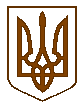 Білокриницька   сільська   радаРівненського   району    Рівненської    областіВ И К О Н А В Ч И Й       К О М І Т Е ТРІШЕННЯ15 липня 2021  року                                                                                    № 168Про взяття на квартирний облік А.О. Мельник	 Розглянувши звернення, Мельник Альони Олегівни від                         09.07.2021 року,  відповідно до ст. 39 Житлового кодексу України та п.13,                    п. 44, п. 46 Правил обліку громадян, які потребують поліпшення житлових умов, затверджених постановою Ради Міністрів УРСР і Української республіканської ради професійних спілок від 11.12.1984 №470, керуючись статтями 30, 52, 59 Закону України «Про місцеве самоврядування в Україні»  виконавчий комітет Білокриницької сільської ради ВИРІШИВ:Взяти на квартирний облік при виконавчому комітеті Білокриницької сільської ради Мельник А.О., яка являється вдовою, яка проживає за адресою с. Біла Криниця, вул., Шевченка,буд  2,  відповідно до п.п.1 п. 13 Правил та п.п.11 п. 44 Правил, під номером 9/21. Контроль за виконанням даного рішення покласти на заступника сільського голови з питань діяльності виконавчих органів, В. Шкабару. Сільський голова                                                                       Тетяна ГОНЧАРУК